[16pt] タイトル―副題―[12pt] 第一著者氏名* 第二著者氏名**[10pt] *第一著者の所属email@address**第二著者の所属email@address[10pt] 要旨研究概要を400字以内で記すこと。	キーワード：5個以内はじめに　本テンプレートはThe JACET International Convention Proceedingsのために作成されたものである。PDF形式で保存したデータを提出すること。原則として、編集委員会は提出された原稿に変更を加えない。締め切りは2021年6月14日（月）23時59分59秒（日本時間）である。いかなる理由であれ、締め切りを過ぎて提出された原稿は受理されない。原稿の形式　The JACET International Convention Proceedingsは、The JACET 60th Commemorative International Convention (Online, 2021) の予稿集（査読なし）である。電子版のみを発行する。形式本テンプレートを使用すること。A4サイズ（上下左右15mmの余白）で、文章は両端揃え。ページ番号は挿入しない。本文は2段組とする。フォント和文は「MS明朝」、英文は「Times New Roman」とし、文字の大きさは以下の表1の通りとする。なお、参考文献を除き、本文の（　　）は全角で統一する。[9pt] 表1文字の大きさ注. 必要であれば、ここに注を設けること。図表　図表のタイトルは該当する図表の上に記すこと（APAマニュアル第7版参照）。本文中で先に言及した図表のみを掲載する。図表に関しては、多色カラーでもよい。[9pt] 図1図のサンプル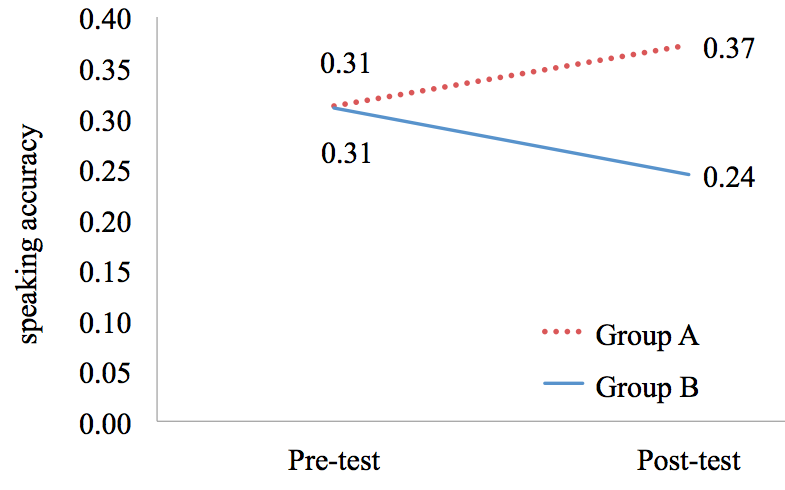 注. 必要であれば、ここに注を設けること。問い合わせ　このテンプレートで解決しない疑問点に関しては、jacet60thproceedings@jacet.orgに連絡すること。質問内容によっては、返答に時間がかかることがある。[9pt] 注1必要であれば、ここに注を設けること。2 . . .謝辞　謝辞を含める場合は、注と参考文献の間に記すこと。参考文献　参考文献は、日本語、英語で区分けせず、混合のアルファベット順で記載し、APAマニュアル第7版に従い、たとえば以下のように記すこと。（以下では便宜上「著書」や「論文」などのカテゴリーに分けているが、実際にはこのようなカテゴリー分けをする必要はない。）（著書）American Psychological Association. (2019). Publication manual of the American Psychological Association (7th ed.). American Psychological Association.Huston, A. C., Wartella, E., Donnerstein, E., Scantlin, R., & Kotler, J. (1998). Measuring the effects of sexual content in the media: A report to the Kaiser Family Foundation. The Kaiser Family Foundation.Karmiloff-Smith, A. (1992). Beyond modularity: A developmental perspective on cognitive science. MIT Press.田地野彰. (2011).『＜意味順＞英作文のすすめ』. 岩波書店.（編著書）Duck, S. (Ed.). (1988). Handbook of personal relationships: Theory, research, and interventions. Wiley.松下佳代・京都大学高等教育研究開発推進センター (編). (2015).『ディープ・アクティブ・ラーニング―大学授業を深化させるために』. 勁草書房.（論文）Benson, P. (2006). Autonomy in language teaching and learning. Language Teaching, 40(1), 20–40. https://doi.org/10.1017/S0261444806003958Galloway, N., & Rose, H. (in press). English medium instruction and the English language practitioner. ELT Journal. Advance online publication. https://doi.org/10.1093/elt/ccaa063関田一彦・安永悟. (2005).「協同学習の定義と関連用語の整理」.『協同と教育』, 1, 10–17.（ブックチャプター）Berndt, T. J., & Savin-Williams, R. C. (1993). Peer relations and friendships. In P. H. Tolan, & B. J. Kohler (Eds.), Handbook of clinical research and practice with adolescents (pp. 203–219). Wiley.溝上慎一. (2015).「アクティブラーニング論から見たディープ・アクティブラーニング」. 松下佳代・京都大学高等教育研究開発推進センター (編).『ディープ・アクティブ・ラーニング―大学授業を深化させるために』(pp. 31–51). 勁草書房.Reis, H. T., & Shaver, P. (1988). Intimacy as an interpersonal process. In S. Duck (Ed.), Handbook of personal relationships: Theory, research, and interventions (pp. 367–389). Wiley.付録A. タイトル必要であれば、ここに付録を設けること。付録B. タイトル必要であれば、ここに付録を設けること。Font SizeStyleText16pt太字タイトル（最大3行、中央揃え） 12pt著者名10ptイタリック著者の所属、メールアドレス10pt太字セクション見出し10pt要旨、本文、小見出し9ptイタリック図表タイトル9pt図表、注、謝辞、参考文献、付録